附件2：活动参与攻略1.下载移动图书馆APP客户端。使用微信/QQ/浏览器“扫一扫”功能扫描下方二维码，下载安装“移动图书馆”APP。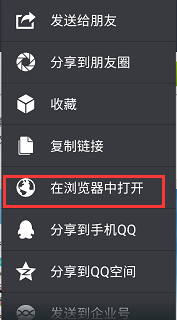 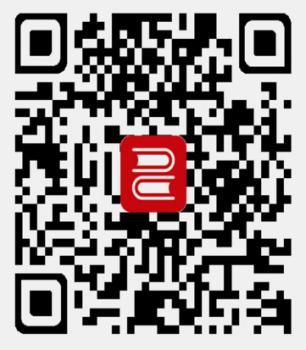 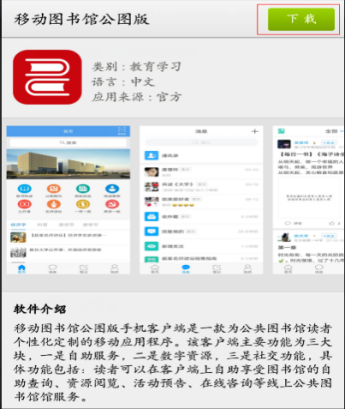 2.登录： a、已办理石狮市图书馆借书证的读者用手机号注册，登录后实名登记完善个人信息，进入绑定借书证的步骤，输入信息进入首页。单位名称：石狮市图书馆账号：借书证号密码：借书证原始密码为身份证上的出生年月日8位数字说明：绑定的是图书馆的借书证号。 b、未办理石狮市图书馆借书证的读者用手机号注册，登录后实名登记完善个人信息，未办理借书证的读者点击页面下方的“跳过”，跳过绑定单位账号的步骤。登录首页，右上角邀请码输入“issst”进入石狮市图书馆。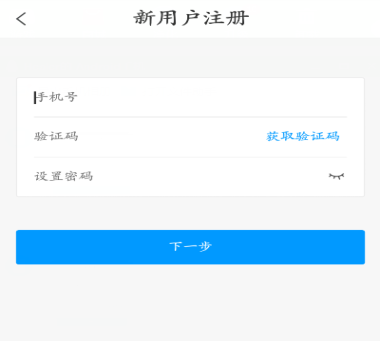 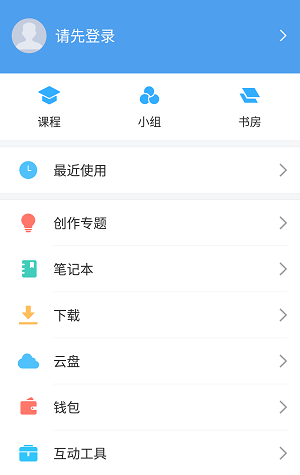 3.首页点击“百日阅读”模块。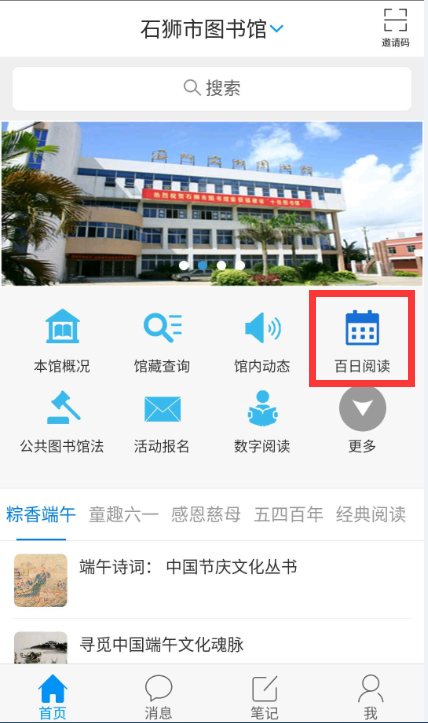 4. 每日签到：每天到“签到模块”点击链接进行签到打卡，打卡时间为每天8:00-24:00，每日签到只计算一次，次日不得补签。5. 每日上传：按三个主题小组的要求上传相关内容。6. 积分规则：签到、上传、点赞、评论均能获得相应的积分。详见下表:评分项目签到数话题数点赞数评论数分值1分1分1分1分说明每天按要求完成签到，得1分，当日上限1分。每天按要求发表话题，得1分，当日上限1分。发表的话题被点赞1次，得1分，当日没有上限。发表的话题被评论1次，得1分，当日没有上限。每日积分=签到1分+话题1分+点赞数*1+评论数*1每日积分=签到1分+话题1分+点赞数*1+评论数*1每日积分=签到1分+话题1分+点赞数*1+评论数*1每日积分=签到1分+话题1分+点赞数*1+评论数*1每日积分=签到1分+话题1分+点赞数*1+评论数*1